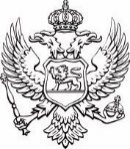   Crna Gora     Ministarstvo prosvjete, nauke i inovacijaPROGRAM RAZVOJA OPŠTEG SREDNJEG OBRAZOVANJA U CRNOJ GORI (2024-2026)Podgorica, jul 2024.SadržajUvodGimnazijsko obrazovanje realizuje se u skladu sa odredbama Zakona o gimnaziji. Ovim Zakonom propisano je da obrazovanje u gimnaziji ima za cilj da učenicima omogući:sticanje potrebnih znanja, vještina, sposobnosti i navika zasnovanih na dostignućima nauke, tehnike, kulture i umjetnosti radi nastavka školovanja;postizanje međunarodno uporedivog nivoa znanja;razvijanje kritičkog mišljenja i prosuđivanja;razvijanje sposobnosti komunikacije;razvijanje odgovornog odnosa prema radnoj i životnoj sredini;razvijanje sposobnosti za život u pluralističkom i demokratskom društvu ipodsticanje razumijevanja, tolerancije i solidarnosti.     	Gimnazija se osniva kao javna ili privatna ustanova, u skladu sa zakonom. Gimnazija se osniva kao opšta gimnazija. U opštoj gimnaziji mogu se osnovati odjeljenja specijalističke gimnazije, uz odobrenje Ministarstva prosvjete, nauke i inovacija. Programi specijalističkih gimnazija – matematičke i filološke realizuju se od školske 2017/2018. godine.	Opštim zakonom o obrazovanju i vaspitanju definisan je sadržaj obrazovnog programa, koji se sastoji od opšteg i posebnog dijela. Opšti dio, pored ostalog, sadrži nastavni plan sa sedmičnim fondom časova za pojedine nastavne predmete.	Gimnazijsko obrazovanje traje četiri godine i završava se polaganjem eksternog maturskog ispita koji se sastoji iz obaveznog i izbornog dijela. U okviru obaveznog dijela učenici/ce polažu ispit iz nastavnog predmeta Crnogorski – srpski, bosanski, hrvatski jezik i književnost, odnosno Albanski jezik i književnost, Matematika ili iz stranog jezika po izboru učenika/ce. Matematika i strani jezik mogu se polagati na osnovnom i višem nivou. Treći nastavni predmet na maturskom ispitu je predmet koji ispunjava maturski standard i koji učenici sami biraju. Završeno gimnazijsko obrazovanje omogućava opštu prohodnost prema studijskim programima.	U Crnoj Gori gimnazijsko obrazovanje se ostvaruje u 10 gimnazija, jednom obrazovnom centru i 12 srednjih mješovitih škola, koje pored gimnazijskog programa realizuju i programe stručnog obrazovanja. 	Srednje škole u kojima se obrazuju gimnazijalci date su u tabeli 1 sa ukupnim brojem učenika/ca od školske 2008/2009. godine.	Po programima gimnazije obrazuje se oko 30% srednjoškolske populacije. U srednjem obrazovanju u školskoj 2023/2024. godini upisano je ukupno 25.727 učenika i učenica. Od tog broja, po programima gimnazije obrazuje se 7.627 učenika i učenica. Na grafikonu 1 dat je pregled broja učenika po tipovima obrazovanja u školskoj 2023/2024. godini.  Na grafikonu 2 prikazano je brojno stanje učenika u srednjem obrazovanju u posljednje tri godine.Grafikon 1. Odnos broja učenika – programi gimnazije i programi stručnih škola, školska 2023/2024. godinaGrafikon 2. Broj učenika u gimnazijama i stručnim školamaCilj izrade Programa razvoja opšteg srednjeg obrazovanja u Crnoj Gori je, pored ostalog, da se nastavi sa unapređivanjem procesa nastave i učenja na nivou gimnazijskog obrazovanja, kako bi se svim učenicima omogućilo da razviju kompetencije potrebne za nastavak obrazovanja, ličnu ispunjenost i aktivno građanstvo, povećao nivo pismenosti i vještina u matematici i jezicima, prirodnim i društvenim naukama, poboljšava sposobnost učenja, timskog rada, kritičkog mišljenja uz obezbjeđivanje stalnog praćenja i unapređivanja kvaliteta obrazovno-vaspitnog procesa i podsticanje stručnog usavršavanja nastavnika. 	Operativni ciljevi u Programu razvoja opšteg srednjeg obrazovanja (2024-2026) su:Unapređenje propisa koji se odnose na gimnazijsko obrazovanje;Unapređenje kvaliteta nastave i učenja;Unapređenje profesionalnog razvoja nastavnika iUnapređenje obrazovnih programa i obrazovne ponude.Tabela 1. Broj učenik/ca u gimnazijama u Crnoj GoriU tabeli 1 dat je prikaz broja učenika/ca u gimnazijama u Crnoj Gori od školske 2008/2009. do školske 2022/2023. godine.Opis stanja koje zahtijeva rješavanje 2.1. Upis učenika/ca u obrazovne programe gimnazije 	Upis učenik/ca u prvi razred obrazovnih programa gimnazije uređen je odredbama Zakona o gimnaziji i Pravilnika o načinu, postupku i vrednovanju kriterijuma za upis učenika/ca u gimnaziju i Rješenja o utvrđivanju minimalnog broja bodova potrebnih za upis u gimnaziju i četvorogodišnju stručnu školu, koje za svaku školsku godinu donosi Ministarstvo prosvjete, nauke i inovacija. Upis se vrši na osnovu opšteg uspjeha u posljednjem ciklusu osnovne škole, uspjeha na eksternoj provjeri znanja na kraju osnovnog obrazovanja, uspjeha iz Crnogorskog – srpskog, bosanskog, hrvatskog jezika i književnosti, odnosno maternjeg jezika, Matematike i nastavnih predmeta značajnih za sticanje obrazovanja u posljednjem ciklusu osnovne škole i rezultata sa državnih i međunarodnih takmičenja, odnosno dodijeljenog priznanja.	Do 2023/2024. godine Pravilnikom o načinu, postupku i vrednovanju kriterijuma za upis učenika/ca u gimnaziju kao poseban uslov za upis učenika/ca u odjeljenje matematičke gimnazije bio je da je učenik/ca na eksternoj provjeri znanja iz Matematike ostvario/la ocjenu odličan (5). Takođe, poseban uslov za upis u odjeljenje filološke gimnazije bio je da je učenik/ca na eksternoj provjeri znanja iz Crnogorskog – srpskog, bosanskog, hrvatskog jezika i književnosti, odnosno maternjeg jezika i književnosti ostvario/la ocjenu odličan (5) i iz stranog jezika, kao nastavnog predmeta koji je izabrao/la, ostvario/la ocjenu odličan (5).	Nakon analize upisa u odjeljenja matematičke i filološke gimnazije prethodnih godina, uvažavajući sugestije gimnazija i sagledavajući interesovanje učenika/ca za upisom u odjeljenja specijalističkih gimnazija, kako bi se napravila ravnoteža između uspjeha iz nastavnih predmeta eksterne mature i uspjeha iz tih predmeta u toku školovanja, izmijenjene su odredbe Pravilnika o načinu, postupku i vrednovanju kriterijuma za upis učenika/ca u gimnaziju koje se odnose na posebne uslove za upis u ova specijalistička odjeljenja. 	Naime, učenik/ca koji/a želi da se upiše u odjeljenje matematičke gimnazije treba da ostvari uspjeh u skladu sa do sada važećim kriterijumima ili da na eksternoj provjeri znanja ostvari najmanje ocjenu dobar (3) iz predmeta Matematika i da pri tome ostvari ocjenu odličan (5) u najmanje dva razreda trećeg ciklusa iz tog predmeta.	Učenik/ca koji/a želi da se upiše u odjeljenje filološke gimnazije treba da ostvari uspjeh u skladu sa do sada važećim kriterijumima ili da na eksternoj provjeri znanja ostvari najmanje ocjenu dobar (3) iz nastavnih predmeta Crnogorski – srpski, bosanski, hrvatski jezik i književnost i strani jezik kojeg je učenik/ca izabrao da polaže na eksternoj provjeri i da pri tome ostvari ocjenu odličan (5) u najmanje dva razreda trećeg ciklusa iz tih predmeta.	Kriterijumi za upis u odjeljenja u kojima se nastava izvodi na stranom jeziku nijesu mijenjani. Za upis u ova odjeljenja učenik/ca u posljednjem ciklusu osnovne škole treba da ostvari ocjenu odličan (5) iz stranog jezika na kojem se nastava izvodi. 	 U odjeljenjima sportske gimnazije realizuje se program opšte gimnazije. Za upis u ova odjeljenja potrebno je da učenik/ca ostvari broj bodova potreban za upis u gimnaziju, na osnovu uspjeha u prethodnom obrazovanju i dalje se rangira na osnovu posebnih uslova, tj. ostvarenih sportskih rezultata, u skladu sa Pravilnikom o načinu, postupku i vrednovanju kriterijuma za upis učenika u gimnaziju.Grafikon 3. Broj učenika/učenica po razredima koji se obrazuju po programima gimnazije u školskoj 2023/2024. godini	Broj učenika/učenica u programima opšte gimnazije i programima specijalističkih gimnazija u školskoj 2023/2024. godini dat je na grafikonu 4.Grafikon 4. Broj učenika/učenica po tipovima programa gimnazije u školskoj 2023/2024. godiniGrafikon 5. Odnos broja dječaka i djevojčica koji se obrazuju po programima gimnazije u školskoj 2023/2024. godiniGrafikon 6. Odnos broja dječaka i djevojčica u specijalističkim odjeljenjima u školskoj 2023/2024. godiniPodaci pokazuju da  je u programu opšte gimnazije više djevojčica nego dječaka (grafikon 5). Broj djevojčica koje se upisuju u obrazovni program matematičke gimnazije manji je od broja dječaka koji upisuju ovaj program, dok je u programu opšte gimnazije – sportsko odjeljenje više dječaka nego djevojčica (grafikon 6). Popularizacija izučavanja matematike kod djevojčica treba da bude jedan od ciljeva u narednom periodu.2.2.Obrazovni program i nastavni plan gimnazijeNastavni plan opšteg srednjeg obrazovanja/gimnazijeGimnazije u Crnoj Gori primjenjuju novi nastavni plan od školske 2016/2017. godine. Nastavni plan gimnazije (tabela 3) ima tri komponente: obavezni predmeti,obavezni izborni predmeti, obavezni izborni sadržaji.Obavezni izborni predmeti omogućavaju učeniku/ci da izabere one predmete koji su u skladu sa njegovim/njenim sklonostima, interesovanjima i koji su u funkciji njegovog/njenog daljeg školovanja. Učenik/ca ima, do izvjesne mjere, priliku da bira šta će da uči i tako određuje elemente svog školovanja. Takvo obrazovno iskustvo učenika/ca je bogatije, jer je učenje svakako kvalitetnije kada se uči gradivo za koje je učenik/ca istinski zainteresovan.Tabela 2. Nastavni predmeti u opštoj gimnazijiTabela 3. Nastavni predmeti u filološkoj gimnazijiTabela 4. Nastavni predmeti u matematičkoj gimnazijiIzbor obaveznih izbornih predmeta zavisi od interesovanja i afiniteta učenika/ca, planova za buduće školovanje, resursa škole, kao i obaveze da polažu maturski ispit. Nadležni savjet usvojio je više od 40 predmetnih programa obaveznih izbornih predmeta. Njihov spisak nije konačan i ažurira se na godišnjem nivou. Izborne predmete učenici/ce biraju nezavisno od budućeg obrazovanja, češće se odlučujući za one koji pripadaju grupi društvenih predmeta. Plan izučavanja obaveznih izbornih predmeta za dopunu maturskog standarda dat je u tabeli 5.Tabela 5. Obavezni izborni predmeti za dopunu maturskog standardaKao što je već navedeno, u obrazovnom sistemu Crne Gore implementirana su odjeljenja specijalističkih gimnazija, i to matematičke gimnazije i filološke gimnazije. Za ove specijalističke gimnazije doneseni su posebni obrazovni programi sa nastavnim planovima u kojima je sedmični broj časova za nastavne predmete koji su karakteristični za usmjerenje različit od fonda u nastavnom planu opšte gimnazije i povećan kako bi odrazio specifičnosti usmjerenja. Još uvijek nije urađena sveobuhvatna evaluacija odjeljenja specijalističkih  gimnazija kako bi se raspolagalo egzaktnim informacijama o kvalitetu obrazovanja i izazovima sa kojima se suočavaju gimnazije i mješovite škole kod ovog vida nastave.Značajan pomak u gimnazijskom obrazovanju je i mogućnost da se jedan ili više nastavnih predmeta izučava na stranom jeziku. Tu praksu treba nastaviti kroz uvođenje nastave, pored engleskog jezika, i na drugim jezicima (francuski, italijanski i njemački jezik), gdje za to postoje kadrovski uslovi. Promocija izučavanja jezika značajna je i za učenike i nastavnike jer podstiče njihovu mobilnost. Međutim, potrebno je uraditi i kvalitativnu analizu nastave u ovom vidu kako bi se unaprijedio proces nastave i učenja u postojećim dvojezičnim odjeljenjima, kao i izbjegle neke manjkavosti koje su primjećene tokom procesa za dvojezična odjeljenja na drugim stranim jezicima.Obavezni izborni sadržaji (OIS) mogu biti: kulturno-umjetnički sadržaji, sportske aktivnosti, istraživački rad, dobrovoljni socijalni rad i dr. Gimnazija je obavezna da organizuje obavezne izborne sadržaje i oni čine sastavni dio godišnjeg plana rada škole.Vannastavne aktivnosti i sadržaji su i prije reforme gimnazijskog obrazovanja (2002), bili predviđeni kao dio vaspitno-obrazovnog procesa. Međutim, praksa je pokazala da je često dolazilo do improvizacije u tumačenju, organizaciji i realizaciji ove komponente. Pri tome, obično je bio angažovan relativno mali broj učenika/ca, a često se dešavalo da isti učenici/e budu angažovani/e za više aktivnosti, dok značajan broj učenika/ca u pojedinim razredima uopšte nije uzimao/le učešće u vannastavnim aktivnostima.Da bi se postigla odgovarajuća usklađenost između želja, afiniteta i potreba učenika/ca sa jedne strane, a mogućnosti škole i nastavnika/ca s druge strane, potrebno je na nivou jedne škole osmisliti pravila koja će definisati redosljed i sadržaj aktivnosti koji se odnose na OIS (primjer Stručnog uputstva o postupku opredjeljivanja učenika za OIS i organizaciji OIS, jedinstven formular (Potvrdu o obavljenim aktivnostima) kojim će učenik potvrđivati odgovarajući broj časova OIS-a van škole i dr.). Takođe, potrebno je da Zavod za školstvo podrži škole prilikom izrade godišnjeg plana i program rada gimnazije za narednu školsku godinu.U gimnazijskom obrazovanju zastupljene su međupredmetne teme/oblasti (Klimatske promjene, Zelena ekonomija, Zaštita životne sredine, Vrednovanje i planiranje prostora –Održivi gradovi i naselja, Biodiverzitet, Zdravstveno obrazovanje i vaspitanje, Obrazovanje za  i o ljudskim pravima i Preduzetničko učenje), što je značajno i pruža učenicima/ama dodatnu mogućnost za sticanje znanja iz oblasti koje nijesu izučavali kroz nastavne predmete. Pored evaluacije primjene svih obrazovnih programa koji se realizuju u gimnazijama, u predstojećem periodu potrebno je sagledati mogućnost uvođenja novih specijalističkih odjeljenja. Na primjer, kako su informaciono-komunikacone tehnologije oblast 21. vijeka od posebnog značaja bi bilo i formiranje odjeljenja uže orijentacije u gimnaziji, gdje bi se uz visok kvantum opšteg obrazovanja akcenat stavio na oblast informacionih tehnologija. Za razliku od sličnih obrazovnih profila koji se obrazuju u stručnim školama, a koji fokus imaju na vještinama iz oblasti informacionih tehnologija, učenici/e računarske gimnazije sticali bi dodatno i visok nivo teorijske podloge za nastavak školovanja na akademskim studijama elektrotehnike, mašinstva, informacionih tehnologija i matematike.  U važećem nastavnom planu za osnovne škole za nastavne predmete Fizika, Hemija i Biologija predviđen je po jedan čas sedmično (za neke od razreda). To za posljedicu ima nedovoljnu pripremljenost učenika/ca za izučavanje ovih nastavnih predmeta u srednjoj školi, a takođe utiče na rezultate učenika na PISA testiranju. Analizom podataka iz tabele 6 o nastavnim predmetima koje učenici/e gimnazije biraju na maturskom ispitu, zaključuje se da mali broj učenika/ca polaže jedan od predmeta prirodne grupe i mali broj učenika/ca se odlučuje da kao obavezan predmet maturskog ispita polaže Matematiku. Imajući u vidu prethodno, potrebno je popularisati izučavanje STEM nauka i učenicima/ama gimnazija omogućiti proširivanje i produbljivanje znanja iz ovih nauka. Potrebno je i detaljno analizirati da li postoji potreba za osnivanjem STEM gimnazije (imajući u vidu i jako loše rezultate koje učenici/ce pokazuju na prijemnom ispitu prilikom upisa na Medicinski fakultet).Potrebno je sagledati mogućnost stvaranja uslova za uvođenje međunarodne mature i mogućnostima licenciranja neke od gimnazija u Crnoj Gori za program ,,International Baccalaureate”.Ključne kompetencijePrateći potrebe vremena u kojem se učenici/e obrazuju potrebno je raditi na daljem osavremenjavanju obrazovnih programa. Pored ishoda učenja, u programima treba da budu prepoznate i ključne kompetencije. Posebno je značajno da se pri koncipiranju obrazovnog programa ima u vidu savremeni pristup nastavi koji u fokus stavlja učenika/cu i potrebu da se obrazovno-vaspitni rad koncipira na način da omogući učeniku/ci sticanje trajnih i primjenjivih znanja, razvoj vještina i stavova koje su podrška ličnom i profesionalnom razvoju i cjeloživotnom učenju. Neophodno je obezbijediti da se ključne kompetencije kod učenika/ca izgrađuju kroz međupredmetno učenje u školi, a ne kroz nastavu zasebnih predmeta (digitalna kompetencija se može razvijati jednako dobro kroz nastavu svih predmeta, a ne samo nastave Informatike). Sve nastavnike/ce koji predaju u gimnazijama i mješovitim školama potrebno je upoznati sa ishodima učenja za srednje škole iz crnogorskog okvirnog programa ključnih kompetencija, kao i pružiti im kroz razne obuke punu podršku za integraciju ključnih kompetencija u svoju nastavnu praksu, što će se evaluirati i kroz proces eksterne evaluacije, kao i samoevaluacije škola. Moguće je ojačati ulogu koju imaju učenici/ce u upravljanju školom i mogućnosti da oni utiču na sadržaje učenja, metode i aktivnosti, uključujući potencijalni doprinos učenika/ca u eksternoj i internoj evaluaciji škole i u izradi školskih razvojnih planova.Održivi razvoj, briga o zaštiti i očuvanju životne sredine takođe treba da budu prepoznati u obrazovnom programu gimnazije, ali i u vannastavnim aktivnostima.2.3. Nastava i učenjePredmetnim programima omogućava se autonomija nastavnika/ca u godišnjem planiranju rada za sve oblike nastave i vannastavnih aktivnosti. Predviđeno je da se postavljeni ciljevi i ishodi učenja realizuju primjenom različitih metoda rada, u zavisnosti od nastavnog predmeta, nastavnih sadržaja i ishoda učenja, postavljenih standarda i materijalno-tehničkih uslova u školi. Nastavnici/ce su u proteklom periodu, kroz obuke organizovane od strane nadležnih institucija, osposobljavani za primjenu savremenih metoda aktivne nastave.Broj nastavnika/ca gimnazijskog obrazovanja koji su bili uključeni u programe obuke u 2023. godini iznosi 164 ili 41,41%, dok broj nastavnika/ca koji su bili uključeni u programe obuke do juna 2024. godine iznosi 116 ili 28,08%. U 2023. godini nastavnicima/cama iz opšteg obrazovanja Zavod za školstvo ponudio je 15 programa stručnog usavršavanja, a u 2024. godini 18 programa u kojima su ciljna grupa nastavnici/ce iz srednjeg opšteg obrazovanja. Svi ponuđeni programi unapređuju kvalitet obrazovno-vaspitnog rada, a birani su na osnovu potreba škola i nastavnika, važećih strategija i potrebama obrazovnog sistema. Pored manjeg broja nastavnika/ca koji imaju veći broj obuka od Pravilnikom propisanih (24), značajan broj njih obukama pristupa uglavnom neselektivno s ciljem da steknu potreban broj sati obuke, a ne radi sticanja i proširivanja znanja iz oblasti koje treba da unaprijede u svom radu, npr. metode učenja, digitalne kompetencije, ocjenjivanje, planiranje i programiranje i rad sa darovitim učenicima.Proces profesionalnog usavršavanja ne odvija se kontinuirano, što treba preciznije definisati izmjenom Pravilnika i planiranom izradom novih Smjernica za realizaciju online obuka.Na planu podizanja kvaliteta obuka Odsjek je smanjio broj polaznika/ca po jednoj obuci na 20. Aspekt koji treba unaprijediti je dostupnost obuka Zavoda nastavnicima/ama u sjevernim i južnim opštinama, čime bismo sigurno obezbijedili veći obuhvat van Podgorice.Koncept tradicionalne nastave u kome su znanja između predmeta minimalno povezana potrebno je zamijeniti konceptom u kome obrazovni program odražava povezanost znanja unutar nastavnih predmeta i među predmetima i podstiče učenika/cu na kritičko mišljenje i traženje odgovora na problemska pitanja. Potrebno je stvarati uslove za različite modele zajedničkog planiranja i pripremanja za realizaciju ciljeva i ishoda učenja programa pojedinih razreda i na nivou stručnih aktiva i na nivou pojedinih nastavnih predmeta. Podsticanje stručne autonomije nastavnika/ca, formiranje stručnih udruženja nastavnika/ca svih nastavnih predmeta na nivou Crne Gore i njihovi susreti, konferencije, okrugli stolovi i slično na kojima bi se razmatrale pojedine teme značajne za kvalitet nastave i učenja, mogu pomoći kreatorima politika u donošenju odluka. Nastavnicima/ama ovi susreti mogu pomoći da se upoznaju sa primjerima dobre prakse i unapređenja svoga rada. U život ustanova treba ugrađivati principe održivog razvoja i čitav proces nastave i učenja osmišljavati na način da učenici razumiju značaj očuvanja zdrave životne sredine i da  brinu o svojoj okolni.Korišćenje digitalnih tehnologija u nastavi je oblast koju treba unapređivati, što podrazumijeva dodatnu obuku nastavnika/ca, uz opremanje ustanova informatičkom opremom.Kroz nastavni proces i vannastavne aktivnosti treba njegovati kod učenika/ca princip poštovanja drugog i drugačijeg, prevenirati nasilje, podsticati zajedničke društveno korisne aktivnosti u zajednici, rad sekcija i dr. Podrška učenicima/cama sa posebnim obrazovnim potrebama i ranjivim grupama treba da bude sastavni dio klime u ustanovi. Njegovanje takve klime i razvoj pozitivnih stavova kod učenika aktivnosti su svih zaposlenih u ustanovi.Ustanova treba da razvija mehanizme podrške učenicima/ama koji su izbjegli iz drugih država.Učenički parlament treba da ima podršku u svom radu od strane uprave ustanove.2.4. Kvalitet obrazovno-vaspitnog rada Eksterno utvrđivanje kvaliteta obrazovno-vaspitnog rada u gimnazijamaU skladu sa članom 17 Opšteg zakona o obrazovanju i vaspitanju obezbjeđivanje i unapređivanje kvaliteta obrazovno-vaspitnog rada obavlja ustanova (samoevaluacija) svake godine po pojedinim oblastima, a svake dvije godine u cjelini. Obezbjeđivanje i unapređivanje kvaliteta obrazovno-vaspitnog rada ustanova, najmanje svake četiri godine, obavlja Zavod za školstvo i Centar za stručno obrazovanje (u mješovitim školama i obrazovnim centrima). (evaluacija). Metodologiju za obezbjeđivanje i unapređivanje kvaliteta obrazovno-vaspitnog rada u ustanovi (samoevaluacija i evaluacija) propisuje Ministarstvo, na predlog Zavoda za školstvo i Centra. Metodologiju za obezbjeđivanje i unapređivanje kvaliteta obrazovno-vaspitnog rada u predškolskoj ustanovi, školi, obrazovnom centru i resursnom centru, kod ustanova za obrazovanje odraslih i u domu učenika donijelo je ministarstvo nadležno za poslove prosvjete u decembru 2021. godine.Nadležne institucije su tokom prethodnog perioda sprovodile eksternu evaluaciju obrazovno-vaspitnog rada ustanova, uključujući ustanove koje realizuju obrazovne programe gimnazijskog obrazovanja. Pored toga, obrazovno-vaspitnim ustanovama je pružena stručna podrška, odnosno izrađena su uputstva za realizaciju interne evaluacije.Tokom 2023. godine realizovao je utvrđivanje kvaliteta u 60 obrazovno-vaspitnih ustanova:33 osnovnih škola (55%);13 srednjih škola (22%), 2 gimnazije i 3 srednje mješovite škole;10 predškolske ustanove (17%) i4 škole za osnovno muzičko obrazovanje (7%).Grafikon 7. Obim eksterne evaluacije u 2023. godini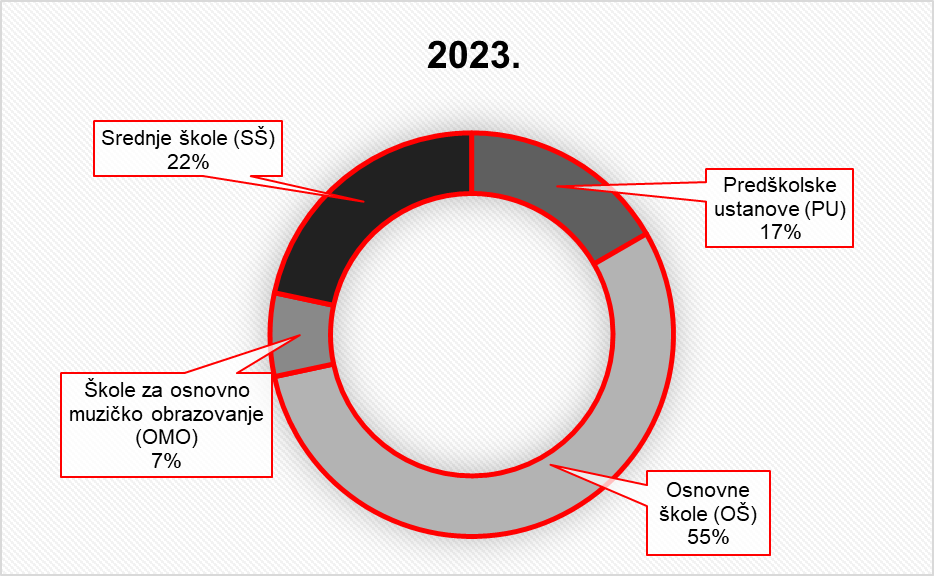 Kvalitet obrazovno-vaspitnih ustanova se procjenjuje bodovima koji odgovaraju opisnim procjenama, tako da se indikatori iskazuju opisnim procjenama na četvorostepenoj skali:veoma uspješno (9 ili 10 bodova);uspješno (6, 7 ili 8 bodova);zadovoljava (3, 4 ili 5 bodova) ine zadovoljava (1 ili 2 boda).Tabela 6. Srednje škole (uključujući gimnazije), ocjene eksterne evaluacijeProcjene svih standarda za srednje škole 2023.godine su u intervalu: -	od 6.00 (za A.2.3. Direktor obezbjeđuje efikasno osiguranje kvaliteta nastave i učenja) -	do 7.46 (za A.5.2. Škola podržava i podstiče cjelovit razvoj učenika). Srednja procjena ključnih oblasti kvaliteta za srednje škole je 6,25, što znači da su ključne oblasti: A.3. Etos ustanove (6.62) i A.4. Obrazovna postignuća učenika (6.58), iznad tog prosjeka, a ključne oblasti A.2. Upravljanje i rukovođenje ustanovom (5.41) i A.5. Podrška učenicima (5.93) su ispod prosjeka postignuća za srednje škole. Grafikon 8. Srednja procjena ključnih oblasti kvaliteta za srednje škole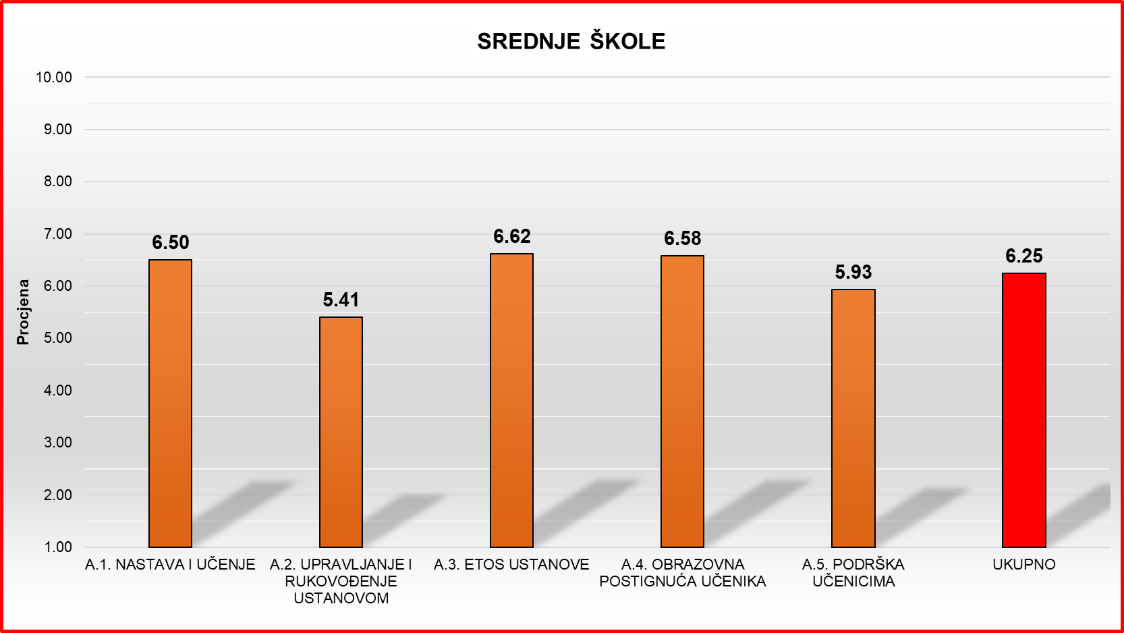 U sklopu unapređenja kvaliteta obrazovno-vaspitnog rada u ustanovama potrebno je pratiti odsustvovanje učenika/ca i vaspitne mjere i, u skladu sa analizama i rezultatima praćenja, sprovoditi mjere prevencije i rane intervencije.PREPORUKE ZA GIMNAZIJE I MJEŠOVITE SREDNJE ŠKOLE:UPRAVLJANJE I RUKOVOĐENJE ŠKOLOM Posebnu pažnju posvetiti procesu samoevaluacije na obukama direktora/ca, kako bi škole samoevaluaciju redovno sprovodile na propisan način. Informacije iz procesa samoevaluacije koristiti za unapređenje i osiguranje kvaliteta nastave i učenja. Informisati direktore/ce o Standardima kompetencija za nastavnike/ce, kako bi na adekvatan način mogli da je prate, uz vođenje propisane evidencije. Unaprijediti pedagoško-instruktivni rad direktora/ca i stručnih službi. Program razvoja škole vezati za rezultate interne i eksterne evaluacije, na propisan način sačiniti Plan unapređenja kvaliteta nakon evaluacija i pratiti njegovu realizaciju. U izradu Godišnjeg plana rada škole moraju se uključiti svi učesnici/ce obrazovno-vaspitnog procesa. Na sjednicama Nastavničkog vijeća kvalitetno razmotriti nacrt GPRŠ, prije nego što se ovaj nacrt uputi Savjetu roditelja na davanje mišljenja, odnosno kasnije Školskom odboru na usvajanje. Godišnji plan rada škole mora proisticati iz Programa razvoja. ETOS ŠKOLERazviti mehanizme podrške učenicima/ama po pitanju bezbijednosti u školi.Identifikovati uzroke negativnih odgovora dijela anketiranih učenika/ca kada je u pitanju odnos nastavnika/ca prema učenicima/ama i u skladu sa tim preduzeti mjere.Potrebno je da škole podrže rad i aktivnosti Učeničkog parlamenta.Obezbijediti učešće predstavnika/ca Učeničkog parlamenta na sjednicama Nastavničkog vijeća.Sačiniti akcioni plan rada Tima za prevenciju i zaštitu od vršnjačkog nasilja u školi.Identifikovati uzroke loših odnosa između učenika/ca i raditi na njihovom unapređivanju. Redovno realizovati časove odjeljenske zajednice.Unaprijediti planiranje aktivnosti saradnje sa ustanovama i institucijama u lokalnoj sredini. Poboljšati informisanost roditelja o aktivnostima Savjeta roditelja.OBRAZOVNA POSTIGNUĆAUputiti škole o značaju uključenosti učenika/ca u dopunsku i dodatnu nastavu i njihov uticaj na postignuća učenika/ca.Dati smjernice školama za  kvalitativnu analizu postignuća učenika/ca na eksternoj provjeri znanja.Dati smjernice školama da poslije svakog klasifikacionog perioda analizira procente prelaznosti i srednje ocjene po predmetima, analizu po predmetnim nastavnicima/ama, uporednu analizu i na stručnim organima utvrditi uzroke niskih postignuća i predložiti mjere za poboljšanje uspjeha.Nastavnicima/ama omogućiti obuku za prepoznavanje i rad sa nadarenim učenicima/ama, kako bi povećali motivaciju učenika/ca za učešće na školskim i višim nivoima takmičenja.Školama dati upustva za primjenu mjera i aktivnosti za prevenciju ranog napuštanja školovanjaPODRŠKA UČENICIMA/AMANa nivou stručnih aktiva razviti strategiju sa potrebnim elementima za dodatnu podršku učenicima/ama koji/e sporije napreduju u savladavanju nastavnog gradiva i za učenike/ce koji/e pokazuju posebno interesovanje za proširivanje znanja iz određenih nastavnih predmeta.Analizirati u svim stručnim aktivima uticaj dopunske nastave na postignuća učenika/ca, a po Zakonu u smislu broja održanih časova. Voditi uredno evidenciju o održanim časovima dodatne i dopunske nastave. Razviti sistem identifikacije podrške i praćenja talentovanih učenika/ca. Unaprijediti izbor raznovrsnih vannastavnih sadržaja koje Škola nudi učenicima/ama. Potrebno je sistematizovati evidenciju i raditi analizu o realizaciji vannastavnih aktivnosti za više školskih godina.Veću pažnju posvetiti usmjeravanju profesionalnog razvoja učenika/ca.Voditi jedinstvenu evidenciju o realizovanim aktivnostima dopunske i dodatne nastave, kao i vannastavnih aktivnosti na nivou škole. U većoj mjeri realizovati programe podrške za praćenje i razvoj socijalnih i emocionalnih vještina učenika/ca. Napraviti Plan inkluzivnog obrazovanja koji bi imao za cilj da se učenicima/ama sa posebnim obrazovnim potrebama omogući da prate nastavni program u skladu sa individualnim mogućnostima i potrebama.Urađene IROP-e slati Zavodu za školstvo i Centru za stručno obrazovanje. Razviti mehanizme podrške RE učenicima/ama u savladavanju nastavnog gradiva, kao i obezbjeđivanja udžbenika i potrebnih resursa.U kontinuitetu pratiti vaspitna postignuća učenika/ca, analizirati uzroke neopravdanih izostanaka i pojačanim pedagoškim djelovanjem raditi na smanjenju njihovog broja.Maturski ispitZakon o Gimnaziji predviđa da se po završetku četvrtog razreda gimnazije polaže maturski ispit. Polaganjem ovog ispita stiče se opšte srednje obrazovanje. Maturski ispit je regulisan Pravilnikom o načinu, postupku i vremenu polaganja maturskog ispita u gimnaziji (,,Sl. list CG”, br. 34/09, 19/10, 81/10, 60/11, 65/12, 50/13 i 43/19). Maturski ispit predstavlja provjeru uspješnosti učenika/ca pri usvajanju neophodnih standarda znanja. Na maturskom ispitu učenik/ca polaže tri nastavna predmeta:Crnogorski – srpski, bosanski, hrvatski jezik i književnost / Albanski jezik i književnost;Prvi strani jezik ili Matematiku; Jedan nastavni predmet po izboru učenika.Prvi strani jezik ili Matematiku učenik/ca može da polaže na osnovnom i višem nivou. 	Učenik/ca može da bira samo one nastavne predmete za koje je ispunio maturski standard. Učenik/ca koji odabere Matematiku za obavezni predmet na maturskom ispitu, može prvi strani jezik da polaže kao izborni i obrnuto.Nastavni plan opšte gimnazije (Tabela 2) propisuje standard i maturski standard. Standard iz obaveznog predmeta je ukupan broj časova koje učenik ima iz tog predmeta na kraju četvororazrednog školovanja u gimnaziji. Maturski standard za predmete propisan je Nastavnim planom opšte gimnazije. Učenik/ca na maturskom ispitu polaže jedan nastavni predmet po svom izboru. Da bi prijavio/la nastavni predmet, neophodno je da zadovolji tzv. maturski standard za taj predmet, tj. da ima ukupan broj časova predviđen maturskim standardom.  Za osam obaveznih predmeta (Crnogorski – srpski, bosanski, hrvatski jezik i književnost, Albanski jezik i književnost, Matematiku, Prvi strani jezik, Drugi strani jezik, Istoriju, Biologiju, Hemiju i Fiziku) poklapaju se standard i maturski standard, tako da učenik/ca koji/a završi četvrti razred opšte gimnazije ima za njih ispunjen maturski standard. Predmet Fizičko vaspitanje se ne polaže na maturskom ispitu. Za ostalih osam predmeta potrebno je dopuniti maturski standard (Tabela 4).Učenici/ce matematičkog odjeljenja na maturskom ispitu polažu ispit iz nastavnog predmeta Analiza sa algebrom koji nije prepoznat kao uslov za upis na srodne studijske programe, pa su učenici ovog odjeljenja neravnopravni u odnosu na druge jer polažu ispit veće zahtjevnosti koji se ne boduje.Predmeti na maturskom ispitu se polažu u skladu sa predmetnim ispitnim katalogom, koji donosi Nacionalni savjet za obrazovanje. Eksterna provjera znanja za učenike/ce sa posebnim obrazovnim potrebama se prilagođava u skladu sa odgovarajućim uputstvima. Činjenica da opšti uspjeh na maturskom ispitu nije od značaja koji je nastavni predmet učenik/ca izabrao/la kao predmet maturskog ispita, za posljedicu ima to da učenici/ce biraju nastavne predmete s manjim godišnjim fondom časova i koji pripadaju društvenoj grupi predmeta. Takođe, za nastavak obrazovanja nije od značaja jer odgovarajući Pravilnik o upisu učenika/ca na studijske programe ne prepoznaje predmete od značaja. To za posljedicu ima da veoma mali broj učenika/ca kao predmet na maturskom ispitu bira neki od predmeta iz prirodne grupe predmeta, iako se studijski program na kojem nastavljaju obrazovanje upravo zasniva na ovim naukama. Pravilnikom o upisu na studije nije prepoznat ni osnovni ni viši nivo polaganja prvog stranog jezika i Matematike. Cilj uvođenja nivoa polaganja ovih predmeta na osnovnom i višem nivou bio je da se učenici/ce podstaknu za polaganje ispita na višem nivou, kako bi pri upisu na studijske programe kojima su ovi predmeti značajni ostvarili/le veći broj bodova i bolje mjesto pri upisu na studije. Zbog prethodno navedenog opada interesovanje za izučavanje, izbor i polaganje na maturskom ispitu matematike i prirodne grupe predmeta što pokazuju podaci u tabeli 7. Radi unapređenja postojećeg stanja potrebno je usaglašavanje kriterijuma za upis na studije i sadržaja mature. Tabela 7. Pregled nastavnih predmeta i broja učenika koji su polagali pojedine predmete maturskog  ispita u školskoj 2023/2024. godini, junski rok2.5. Upis učenika/ca na ustanove visokog obrazovanjaZakonom o visokom obrazovanju propisano je da pravo upisa na osnovne akademske i primijenjene studije ima lice koje je steklo odgovarajući nivo obrazovanja (IV-1 podnivo Nacionalnog okvira kvalifikacija). Upis na studije vrši se na osnovu:1) opšteg uspjeha na završetku pojedinačnih razreda za sticanje IV-1 podnivoa Nacionalnog okvira kvalifikacija;2) rezultata postignutih na eksternom maturskom, odnosno stručnom ispitu;3) postignutog uspjeha iz dva predmeta trećeg i četvrtog razreda koji su od značaja za nastavak obrazovanja;3a) uspjeh na državnom ili međunarodnom takmičenju iz predmeta koji su od značaja za nastavak obrazovanja i4) diplome Luča.Maturski, odnosno stručni ispit vrednuje se sa najmanje 15% od ukupnog broja bodova koji se stiče pri upisu vrednovanjem svih kriterijuma.Jedan od kriterijuma za upis na osnovne studije, definisan u Zakonu o visokom obrazovanju, je i rezultat postignut na eksternom maturskom, odnosno stručnom ispitu. Članom 93 navedenog Zakona propisano je da bliže uslove i kriterijume, način i postupak upisa u prvu godinu osnovnih akademskih i primijenjenih studija propisuje Ministarstvo. Kako navedeni pravilnik nije pripremljen, upis učenika/ca na studijske programe realizovaće se u skladu sa dosadašnjim propisima koje donose visokoškolske ustanove. Upis na Univerzitet Crne Gore (UCG) vrši se u skladu sa Pravilnikom o bližim uslovima, kriterijumima i postupku upisa u prvu godinu osnovnih studija UCG, koji je donio Senat UCG, a koji je objavljen u Biltenu UCG (Bilten br. 432/18).Gimnaziju pohađaju učenici/e čiji je cilj da nakon polaganja maturskog ispita nastave školovanje na prvoj godini odabranog studijskog programa. Njihova interesovanja i planiranje aktivnosti određuju tri ključna segmenta:Obavezni izborni predmeti (izbor, izučavanje i dopuna maturskog standarda)Polaganje maturskog ispitaUpis u prvu godinu studijskog programaNacionalni savjet za obrazovanje usvojio je do sada više od 40 nastavnih programa obaveznih izbornih predmeta. Gimnazija, na osnovu ove liste, svake godine donosi svoju školsku listu obaveznih izbornih predmeta za svaki razred. S obzirom na to da školska lista obaveznih izbornih predmeta predstavlja značajan faktor u ukupnoj organizaciji rada škole, neophodno je da njena izrada zadovolji i odgovarajuću proceduru. Učenik/ca je upoznat/a sa načinom izbora nastavnih predmeta koji se polažu na maturskom ispitu i nastavnim predmetima koji su dopuna maturskog standarda da bi stekao/la pravo da polaže maturski ispit iz predmeta za koji se opredijelio/la.  	Nepovoljna povezanost maturskog ispita i upisa na prvu godinu osnovnih studija negativno utiče na pozicioniranje i obaveznog (matematika ili strani jezik) i izbornih predmeta u sva četiri razreda gimnazije. Za upis na osnovne studije UCG i drugih univerziteta vrednuje se opšti uspjeh na maturskom ispitu. Dakle, uzima se u obzir samo opšti uspjeh postignut na maturskom ispitu bez obzira na sadržaj, odnosno – bez obzira koji izborni predmet je, pored izbora Matematike ili prvog stranog jezika, učenik/ca birao da polaže na maturskom ispitu.Vrednovanje opšteg uspjeha na maturskom ispitu, bez obzira na njegov sadržaj, izjednačava kandidate/kinje sa jednakim opštim uspjehom na studijskim programima različitih oblasti, čak i u slučajevima kada su učenici/ce birali/le različite predmete na maturskom ispitu i tokom III i IV razreda izučavali/le različite obavezne izborne predmete, odnosno – kada su različito pripremljeni za upis na različite studijske programe.	Povezanost obaveznih izbornih predmeta, maturskog ispita i upisa na prvu godinu osnovnih studija na visokoškolske ustanove detaljno je obrađena i prikazana u Anexu 1.3. SWOT analiza4. POVEZANOST SA NACIONALNIM I EVROPSKIM STRATEŠKIM DOKUMENTIMASrednjeročni program rada Vlade Crne Gore za period 2024-2027. godine za prioritete ima zdravi i obrazovani pojedinci kao temelj prosperitetnog i solidarnog društva, a cilj 14 u okviru datog prioriteta je Izvanredno obrazovanje za izvanrednu Crnu Goru.U Programu ekonomskih reformi 2024-2026. navedeno je: Crna Gora je na poslednjem PISA testiranju iz 2022. godine zauzela 54. mjesto iz matematike, 56. mjesto iz čitanja i 62. mjesto iz nauke, od ukupno 81 zemlje. To prestavlja najlošiji rezultat u periodu od 2012. godine. Rezultati PISA pokazuju da crnogorski petnaestogodišnjaci sa svojim obrazovanjem značajno zaostaju za svojim vršnjacima iz OECD zemalja. Mjereno indeksom ljudskog kapitala iz 2020. godine koji objavljuje Svjetska banka, dijete rođeno u Crnoj Gori danas će biti na nivou od 63% svoje produktivnosti kada odraste u odnosu na produktivnost koju bi kao odrasla osoba moglo dostići, kada bi tokom odrastanja uživalo kompletno obrazovanje i punu zdravstvenu zaštitu. U Programu ekonomskih reformi definisana je Reformska mjera 8: Razvoj integrisanog pristupa povećanju kvaliteta i inkluzivnosti obrazovanja. Mjera ima za cilj razvoj strateškog okvira za integrisani pristup povećanju kvaliteta i inkluzivnosti obrazovanja radi poboljšanja ishoda učenja i sticanja trajnih i primjenjivih znanja.  Strategija za digitalizaciju obrazovnog sistema (2022-2027) obuhvata sve nivoe obrazovanja (predškolsko, osnovno i srednje). Ciljevi i principi Strategije vode se zajedničkim evropskim ciljevima i principima prilagođavanja sistema obrazovanja i osposobljavanja digitalnom dobu. U dokumentu EU Akcioni plan za digitalno obrazovanje 2021-2027.  utvrđena su dva prioritetna područja: Podsticanje razvoja uspješnog ekosistema digitalnog obrazovanja i Razvoj digitalnih vještina i kompetencije za digitalnu transformaciju. Jedan od stratešjih ciljeva Strategije je Razvoj i unapređenje digitalnih vještina i kompetencija. U Strategiji se, kao jedna od aktivnosti, navodi i izmjena nastavnog plana za srednju školu (gimnaziju) u cilju unapređenja digitalnih kompetencija učenika/ca.Crna Gora je privremeno zatvorila Pregovaračko poglavlje 26 – Obrazovanje i kultura. U inoviranoj metodologiji pristupanju EU, obrazovanje se nalazi u okviru Klastera 3 – Konkurentnost i inkluzivni rast. U Izvještaju Evropske komisije za 2023. godinu se kaže da su: napori usmjereni ka učinkovitoj, koherentnoj i uključivoj digitalnoj transformaciji crnogorskog sistema obrazovanja i osposobljavanja, uključujući kapacitet sistema za razvoj digitalnih vještina i dalje u vrhu prioriteta, a da treba poboljšati pristup kvalitetnom obrazovanju na svim nivoima obrazovanja.Prilagođavanje obrazovnih znanja i vještina procesu digitalne transformacije fokus je u političkim prioritetima Evropske unije 2019-2024. godine.U Strateškom planu Evropske komisije 2020-2024. navedeno je: Učiniti evropski prostor obrazovanja stvarnim kroz uklanjanje barijera za učenje, unapređenje pristupa kvalitetnom obrazovanju i olakšanje učenicima/ama kretanje između zemalja.Nacionalna strategija obrazovanja nastavnika u Crnoj Gori 2017-2024.  ističe važnost kontinuiranog profesionalnog razvoja i obuku nastavnika/ca radi unapređenja kvaliteta obrazovanja obrazovno-vaspitnog rada u ustanovama. Nacionalna strategija održivog razvoja do 2030. godine definiše i neophodne upravljačke mjere za uspostavljanje informacionog sistema i baza podataka kao ključnih instrumenata koji treba da omoguće primjenu mjerljivih indikatora za praćenje napretka u sprovođenju ciljeva održivog razvoja. Od značaja su mjere: 1.3.4 Unaprijediti uslove za cjeloživotno učenje, neformalno obrazovanje i obrazovanje odraslih sa fokusom na ugrožene grupe; 1.3.4.2 Povećati informatičku pismenost mladih i odraslih.Strategija inkluzivnog obrazovanja u Crnoj Gori (2019-2025) kroz Strateški cilj 1: Obezbijediti i primijeniti dostupnost i pravičnost obrazovanja za svu djecu zajedno sa vršnjacima očekuje se unaprijeđen pristup obrazovanju i obrazovnim uslugama, a kroz Strateški cilj 3: Podržati i unapređivati kvalitet inkluzivnog obrazovanja i očekivati da bude unaprijeđen sistem kontrole kvaliteta i prikupljanja podataka.Strategija pametne specijalizacije kroz ključne aktivnosti, a to su: izrada kvalifikacija i novih obrazovnih programa i razvoj profesionalnih vještina za oblasti koje su kroz S3 identifikovane kao prioritetne (tri vertikalna prioriteta – Održiva poljoprivreda i lanac vrijednosti hrane, Energija i održiva životna sredina i Održivi i zdravstveni turizam i jedan horizontalni prioritet – IKT u naglašenoj funkciji vertikalnih prioriteta).U Strategiji za cjeloživotno preduzetničko učenje Crne Gore 2020‐2024. u okviru Strateškog cilja 1. Unaprijediti razvoj preduzetničke kompetencije na svim nivoima formalnog obrazovanja, u okviru mjere 1.1.4 potrebno je stvoriti uslove za razvoj digitalne kompetencije i unapređenje finansijske pismenosti kao integrativnog segmenta preduzetničke kompetencije.U saradnji sa Ministarstvom prosvjete, nauke, kulture i sporta, UNICEF je pripremio sveobuhvatnu Analizu sektora obrazovanja 2015-2020 (ESA) u Crnoj Gori i ona služi kao input za budući razvoj dugoročnog plana sektora obrazovanja za Crnu Goru zasnovanog na dokazima. Analiza se odnosi na obrazovanje u ranom djetinjstvu, osnovno obrazovanje i srednje obrazovanje. Na osnovu Analize u pripremi je sveobuhvatna Strategija obrazovnog sistema za period od 2025. do 2035. godine.5. Operativni ciljevi i prateći indikatori učinka  5.1. Unapređenje propisa koji se odnose na gimnazijsko obrazovanje5.2. Unapređenje kvaliteta nastave i učenja5.3. Unapređenje profesionalnog razvoja nastavnika/ca5.4. Unapređenje obrazovnih programa i obrazovne ponude6. Opis aktivnosti nadležnih organa i tijela za praćenje sprovođenja Programa	Ministarstvo prosvjete, nauke i inovacija je zaduženo za planiranje, implementaciju i unapređenje obrazovne politike. Radi pomoći u donošenju odluka osnovan je Nacionalni savjet za obrazovanje. Nadležnost ovog savjeta, kao i njegov sastav, uređen je odgovarajućim zakonom. Osnovni preduslov za realizaciju strateških ciljeva i operativnih ciljeva, definisanih Programom razvoja opšteg srednjeg obrazovanja u Crnoj Gori za period 2024-2026. godine je dosljedno sprovođenje aktivnosti, propisanih akcionim planovima za sprovođenje programa. Po usvajanju Programa, Ministarstvo prosvjete, nauke i inovacija će formirati Koordinaciono tijelo za praćenje sprovođenja Programa.  	Zavod za školstvo zadužen je za obezbjeđenje kvaliteta obrazovno-vaspitnog rada, razvoj, savjetodavnu podršku i istraživanje u srednjem opštem obrazovanju. U saradnji sa ustanovama radi na unapređivanju obrazovno-vaspitnog rada.	Zavod za školstvo je ključna institucija za realizaciju aktivnosti iz strateških dokumenata i akcionih planova srednjeg opšteg obrazovanja. 	Zavod za školstvo podržava profesionalni razvoj nastavnika/ca, priprema kataloge programa profesionalnog usavršavanja nastavnika/ca i organizuje obuku direktora/ica, učestvuje u procesu eksternog utvrđivanja kvaliteta obrazovno-vaspitnog rada ustanova i pruža podršku ustanovama u uspostavljanju mehanizama internog obezbjeđivanja kvaliteta.	Ispitni centar vrši testiranje postignuća učenika/ca na kraju II ciklusa osnovne škole, eksternu provjeru znanja na kraju III ciklusa osnovne škole, kao i eksternu provjeru postignuća učenika/ca na ispitima na završetku srednjeg opšteg obrazovanja. Ispitni centar učestvuje u realizaciji aktivnosti iz Akcionog plana koje se, pored ostalog, odnose na organizaciju državnih takmičenja učenika/ca, obuku članova/ica radnih grupa koji učestvuju u pripremi ispitnih kataloga za maturski ispit i izradu testova za polaganje maturskog ispita.7. Način izvještavanja i evaluacije Program  unapređivanja srednjeg opšteg obrazovanja u Crnoj Gori (2024-2026) sadrži operativne ciljeve i ključne aktivnosti potrebne za unapređivanje, osavremenjavanje i poboljšanje kvaliteta srednjeg opšteg obrazovanja u Crnoj Gori. Sprovođenje Programa ostvariće se kroz akcioni plan, koji je sastavni dio ovog dokumenta. Akcioni plan treba da sadrži detaljan pregled aktivnosti potrebnih za ostvarivanje operativnih ciljeva, kao i nosioce aktivnosti i partnere za svaku od njih, rokove za realizaciju aktivnosti, indikatore, kao i način finansiranja.	Kako bi se aktivnosti u akcionom planu, u okviru operativnih ciljeva sprovodile sa potrebnim kvalitetom i planiranom dinamikom, potrebno je formirati koordinaciono tijelo koje će, pored predstavnika Ministarstva prosvjete, nauke i inovacija, činiti i predstavnici Zavoda za školstvo, Ispitnog centra i škola iz sjeverne i južne regije (po jedan predstavnik) i centralne regije (dva predstavnika). Tijelo će biti formirano odmah nakon donošenja Programa, ukupan broj članova i članica Tijela je devet (9). Koordinaciono tijelo će analizirati ostvarivanja planiranog na kvartalnom nivou i učestvovati u pripremi godišnjih izvještaja o realizaciji akcionog plana. Izvještaj o realizaciji aktivnosti iz Akcionog plana na kraju kalendarske godine upućuje se Vladi Crne Gore na usvajanje. Izvještaj će se objavljivati na veb stranici Ministarstva prosvjete, nauke i inovacija i nadležnih ustanova i institucija. Za evaluaciju Programa razvoja srednjeg opšteg obrazovanja u cjelini sprovešće se interna ex-post evaluacija. Dodatna sredstva za evaluaciju Programa nijesu potrebna. 	Sprovođenje aktivnosti podrazumijeva pristup podjele nadležnosti između resornih institucija i obrazovnih ustanova i njihovu koordinaciju. Takođe, proces implementacije podržava neophodnost stalnog dijaloga i saradnje sa roditeljima učenik/ca (savjetima roditelja u gimnazijama) i predstavnicima NVO sektora. Dakle, Akcioni plan predstavlja polazište za kontinuiran proces monitoringa ciljeva Programa i izradu godišnjeg izvještaja o dinamici realizacije Programa, što će omogućiti revidiranje pojedinih elemenata Akcionog plana i njegovo unapređenje.	Ministarstvo prosvjete, nauke i inovacija u saradnji s partnerima, na godišnjem nivou će razmatrati realizaciju aktivnosti i izvještavati Vladu o realizaciji Programa, odnosno Akcionog plana.	 8. Informacija za javnost o ciljevima i očekivanim učincima programa u skladu sa Komunikacionom strategijom Vlade Crne GoreProgram razvoja opšteg srednjeg obrazovanja u Crnoj Gori za period 2024-2026. godine osmišljen je s ciljem unapređenja procesa nastave i učenja na nivou gimnazijskog obrazovanja, koji pohađa oko 30% srednjoškolske populacije u Crnoj Gori. Program je usmjeren na unapređenje opšteg srednjeg obrazovanja kako bi svim učenicima/ama gimnazija bila pružena mogućnost da razvijaju kompetencije potrebne za nastavak obrazovanja, ličnu ispunjenost i aktivno građanstvo, kao i povećan nivo pismenosti i vještina u matematici i jezicima, prirodnim i društvenim naukama, poboljšanje sposobnost učenja, timskog rada, kritičkog mišljenja uz obezbjeđivanje stalnog praćenja i unapređivanja kvaliteta obrazovno-vaspitnog procesa i podsticanje stručnog usavršavanja nastavnika. Program ima jasno definisana četiri operativna cilja koja se odnose na unapređenje propisa koji se odnose na gimnazijsko obrazovanje; unapređenje kvaliteta nastave i učenja; unapređenje profesionalnog razvoja nastavnika/ca i unapređenje obrazovnih programa i obrazovne ponude.Planiranim izmjenama zakonskih i podzakonskih akata definisanih u operativnim ciljevima unaprijediće se način upisa na studijske progame univerziteta nakon završenog gimnazijskog obrazovanja, vrednovanje maturskog ispita, uslovi za profesionalni razvoj nastavnika/ca, uslovi i način ocjenjivanja učenika/ca i vođenja pedagoške evidencije.  Unapređenje kvaliteta nastave i učenja u gimnazijama ovim programom planirano je kroz analize eksternih i internih evaluacija rada ustanova, analize maturskog ispita, uvođenjem unaprijeđenih mehanizama mjerenja kvaliteta, unapređenjem i obezbjeđivanjem namještaja i nastavne opreme za određene predmete i unapređenjem načina praćenja postignuća i ocjenjivanja učenika/ca. Planirano je i povećano učešće nastavnika/ca u profesionalnom razvoju na godišnjem nivou, kao i unaprijeđeno sistematično praćenje profesionlanog razvoja nastavnika/ca, povećanje broja obuka i unapređenje digitalnih vještina nastavnika/ca. Programskim ciljem unapređenja obrazovnih porgrama i ponude povećaće se broj učenika/ca koji pohađaju specijalističke gimnazije, razmotriće se uvođenje STEM gimnazija u obrazovni sistem Crne Gore, kao i širok spektar izbornih predmeta, popularizacijom izučavanja matematike kod djevojčica i promotivnim i stumulativnim aktivnostima obrazovnog sistema.  Tokom ciklusa planiranja i sporovođenja strateškog dokumenta, komuniciranje planiranih aktivnosti sastavni je dio faze sprovođenja i podrazumijeva sprovođenje različitih kampanja, obuka, PR aktivnosti, izradu informativnih brošura, publikacija-analiza, s ciljem afirmisanja važnosti unapređenja gimnazijskog obrazovanja u Crnoj Gori. Značaj u informisanju ciljnih grupa, odnosno sadašnjih i potencijalnih učenika/ca opšteg srednjeg obrazovanja, kao i ukupne javnosti, planira se putem web stranice, portala i društvenih mreža Ministarstva prosvjete, nauke i inovacija, Zavoda za školstvo, Ispitnog centra Crne Gore, srednjih škola-gimnazija i svih koji budu uključeni u realizaciju i impementaciju ovog Programa. ANEKS IGimnaziju pohađaju učenici/ce čiji je cilj da, nakon polaganja maturskog ispita, nastave školovanje na prvoj godini odabranog studijskog programa. Očigledno je da su ovdje osnovni elementi: Upis u I godinu studijskog programaMaturski ispitObavezni izborni predmeti (izbor, izučavanje i dopuna maturskog standarda)Sistem A-B-C (slika) je “trougao” čije su povezanosti elemenata izuzetno važne, međusobno uslovljene, ali i  različito usklađene.Povezanost C-BNastavni plan opšte gimnazije propisuje standard i maturski standard. Standard iz obaveznog predmeta je ukupan broj časova koje učenik/ca ima iz tog predmeta na kraju četvororazrednog školovanja u gimnaziji. Maturski standard za predmete propisan je Nastavnim planom opšte gimnazije. Učenik/ca na maturskom ispitu polaže jedan obavezni predmet po svom izboru. Da bi prijavio obavezni predmet, neophodno je da zadovolji tzv. maturski standard za taj predmet, tj. da ima ukupan broj časova predviđen maturskim standardom.Kako se može ispuniti maturski standard?Za pojedine obavezne predmete nema razlike između standarda i maturskog standarda, tako da svaki učenik/ca završetkom četvrtog razreda ima ispunjen maturski standard za te predmete. Za ostale obavezne predmete učenik/ca može da ispuni maturski standard tako što će se odlučiti za odgovarajući obavezni izborni predmet. Što se polaže na maturskom ispitu?Maturski ispit predstavlja provjeru uspješnosti učenika pri usvajanju neophodnih standarda znanja. Na maturskom ispitu učenik polaže tri predmeta:Crnogorski – srpski, bosanski, hrvatski jezik i književnost,Prvi strani jezik ili Matematiku,predmet po izboru.Očigledno, povezanost C-B je jasno određena i uspješno se primjenjuje. Učenik/ca zna kako se dopunjava maturski standard i koje predmete treba da izabere i izučava da bi stekao/la pravo da polaže maturski ispit iz predmeta za koji se opredijelio. 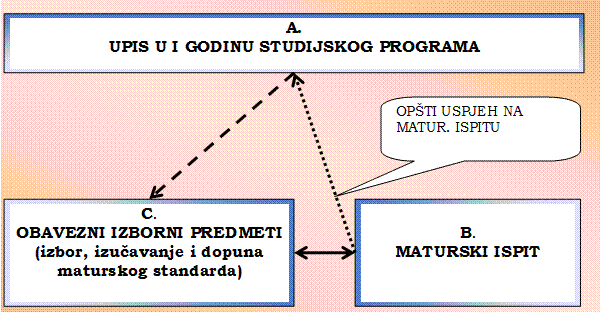 Slika 1. Povezanost A-B-CIspitni katalozi za polaganje maturskog ispita napravljeni su na osnovu predmetnih programa obaveznog predmeta i obaveznog izbornog predmeta koji služi za dopunu maturskog standarda.Pravilnikom o polaganju maturskog ispita definisano je da učenik/ca može da polaže samo predmet za koji je ispunio/la maturski standard, a maturski standard se dopunjava izučavanjem odgovarajućeg obaveznog izbornog predmeta. Ova povezanost je dvosmjerna i korektno riješena.Povezanost B-AZa upis na osnovne studije UCG vrednuje se uspjeh na maturskom ispitu. Uzima se u obzir samo opšti uspjeh postignut na maturskom ispitu bez obzira na sadržaj, odnosno – bez obzira koja dva predmeta je učenik birao da polaže na maturskom ispitu.Pokazuje se slabost odredbe da se vrednuje samo opšti uspjeh na maturskom ispitu bez obzira na njegov sadržaj, jer je očigledno da učenici/ce koji/e polože sa odličnim ocjenama različite predmete na maturskom ispitu nijesu jednako osposobljeni za nastavak školovanja na različitim fakultetima, na primjer: Elektrotehničkom i na Pravnom fakultetu, iako imaju jednak broj bodova koji se uzimaju u obzir prilikom vrednovanja za upis na ova dva fakulteta.Prema tome, odredba Pravilnika (o upisu na fakultet) da se vrednuje opšti uspjeh na maturskom ispitu bez obzira na njegov sadržaj nepovoljno utuče na:kvalitet upisa na fakultet (A),kvalitet maturskog ispita (B) i kvalitet izbora i izučavanja obaveznih izbornih predmeta (C).Povezanost A-CKao što je već navedeno, nepovoljnosti povezanosti B-A izuzetno loše djeluju na segment C – izbor i izučavanje obaveznih izbornih predmeta. Učenici/ce, prilagođavajući se postojećim odredbama pravilnika o upisu na fakultet, odlično osjećaju razlike u zahtjevnostima pojedinih predmeta i većinom se opredjeljuju za polaganje maturskog ispita iz društveno-jezičke grupe predmeta. Zbog toga se opredjeljuju za obavezne izborne predmete kojima će dopuniti maturski standard iz te grupe predmeta, iako određeni broj učenika želi da upiše tehničke ili Prirodno-matematički fakultet.Izbor i kvalitet izučavanja obaveznih izbornih predmeta u gimnaziji je direktno uslovljena unapređivanjem povezanosti A-B.Pošto učenik/ca bira obavezne izborne predmete kojima dopunjava maturski standard, onda je očigledno da se unapređivanjem povezanosti A-B može znatno poboljšati ova povezanost (A-C) i bitno unaprijediti kvalitet:izbora i izučavanja obaveznih izbornih predmetamaturskog ispitakankurencije za upis u I godinu studijskog programa.SKRAĆENICESKRAĆENICEMPNIMinistarstvo prosvjete, nauke i inovacijaMRSSMinistarstvo rada i socijalnog staranjaCSOCentar za stručno obrazovanjeICCGIspitni centar Crne Gore ZZŠZavod za školstvoZUNSZavod za udžbenike i nastavna sredstvaMONSTATZavod za statistiku Crne Gore„Sl. list CG“„Službeni list Crne Gore“EQFEvropski okvir kvalifikacija za cjeloživotno učenjeNOKNacionalni okvir kvalifikacija u Crnoj GoriCSPKCrnogorski sistem prenosa i sakupljanja kreditnih bodovaKTKreditna tačkaSKSavjet za kvalifikacije NSONacionalni savjet za obrazovanjeISCEDInternacionalna standardna klasifikacija obrazovanjaOpštinaNaziv školeŠkolska godinaŠkolska godinaŠkolska godinaŠkolska godinaŠkolska godinaŠkolska godinaŠkolska godinaŠkolska godinaŠkolska godinaŠkolska godinaŠkolska godinaŠkolska godinaŠkolska godinaŠkolska godinaŠkolska godinaŠkolska godinaOpštinaNaziv škole2008/2009.2009/2010.2010/2011.2011/2012.2012/2013.2013/2014.2014/2015.2015/2016.2016/2017.2017/2018.2018/2019.2019/2020.2020/2021.2021/2022.2022/2023.2023/2024.AndrijevicaJU Srednja mješovita škola11211811611010188991021101201019381726761BarJU Gimnazija ,,Niko Rolović"684722750726705650626611603619592582566525545587BeraneJU Gimnazija ,,Panto Mališić"529601629615597558545511491513506520483459421299Bijelo PoljeJU Gimnazija ,Miloje Dobrašinović"629601623628639650592572569586571523479428397393BudvaJU Srednja mješovita škola ,,Danilo Kiš"275285309330326330320301321323322308304309316262CetinjeJU Gimnazija323313343349361350326310292295264231225213212219DanilovgradJU Gimnazija ,,Petar I Petrović Njegoš"443490547590618617586597615588546476409409423405Herceg NoviJU Srednja mješovita škola ,,I.G.Kovačić"433417412371329332335357369346299261258241241267KolašinJU Srednja mješovita škola ,,Braća Selić"183181187167147133116124119113110100981008578KotorJU Gimnazija328326345336353357340319311301273274250252258253MojkovacJU Srednja mješovita škola "Vuksan Đukić"1941841761641501381181341421491511301141028874NikšićJU Gimnazija ,,Stojan Cerović"1.1861.2131.2291.2011.2031.1691.1411.0981.1001.0941.063967888826759832PetnjicaJU Srednja mješovita škola17221925192432PlavJU Srednja mješovita škola  ,,Bećo Bašić"295258245268287290264241224220243211207173165162PljevljaJU Gimnazija ,,Tanasije Pejatović"604613600595586562531494469422393358336302269236PlužineJU Obrazovni centar82766669737572665957545044373837PodgoricaJU Gimnazija ,,Slobodan Škerović"1.5941.6111.7271.7751.7551.7091.5411.5341.5101.5841.7811.8802.0922.1042.0572.019RožajeJU Gimnazija ,,30. septembar "496508510508484456450430444467451448380361347340TivatJU Srednja mješovita škola ,,Mladost"242236247250237236240232220202160151138123135146TuziJU Srednja mješovita škola ,,25. maj”536611609601669620616516480445347299355188181183UlcinjJU Srednja mješovita škola ,,Bratstvo jedinstvo"435457525547588585561585574583522493448440484459UlcinjPrivatna ustanova Gimnazija ,,Drita"8310610911089528165696572727053ŽabljakJU Srednja mješovita škola ,,17. septembar"1071081061001019280786859717060646141 Zeta JU Srednja mješovita školaGolubovci21561109.83810.06310.41010.41010.39810.0499.5809.2779.1599.1688.9148.5168.3107.8207.6837.627Nastavni predmetNastavni predmetRazredRazredRazredRazredStandardMaturski standardMaturski standardNastavni predmetNastavni predmetIIIIIIIVStandardMaturski standardMaturski standardObavezni predmetiCrnogorski – srpski, bosanski, hrvatski jezik i književnost / Albanski jezik i književnost4444548548548Obavezni predmetiSlužbeni jezik kao nematernji2222274274274Obavezni predmetiMatematika4444548548548Obavezni predmetiPrvi strani jezik3333411411411Obavezni predmetiDrugi strani jezik2223306306306Obavezni predmetiIstorija2222274274274Obavezni predmetiFizičko vaspitanje2222274Obavezni predmetiMuzička umjetnost1→35140140Obavezni predmetiLikovna umjetnost←135140140Obavezni predmetiLatinski jezik270140140Obavezni predmetiGeografija22140210210Obavezni predmetiBiologija2222274274274Obavezni predmetiHemija2222274274274Obavezni predmetiFizika2222274274274Obavezni predmetiPsihologija270140140Obavezni predmetiSociologija264140140Obavezni predmetiFilozofija264140140Obavezni predmetiInformatika270140140Obavezni izborni predmetiObavezni izborni predmeti3344Obavezni izborni sadržajiObavezni izborni sadržaji1+11+11+11UKUPNOUKUPNO333333311. razred1. razred2. razred2. razred3. razred3. razred4. razred4. razredStandardmaturski standardnedj.god.nedj.god.nedj.god.nedj.god.Standardmaturski standardObavezni predmetiCrnogorski – srpski, bosanski, hrvatski jezik270270270264274685Književnost310531053105396411685Uvod u opštu lingvistiku26464Teorija i tehnika prevođenja27070I strani jezik5175517551755160685685II strani jezik310531053105396411411Latinski jezik3105396201201Sociologija26464140Filozofija26464140Istorija270270270264274274Muzička umjetnost1351351350105140Likovna umjetnost1351351350105140Psihologija26464140Fizičko vaspitanje270270270264Informatika270140Matematika270270270Geografija270270210Fizika270270140Hemija270270140Biologija270270140Ukupno (obavez. predmeti)29101529101528980288963906Obavezni izborni predmeti2702703105396341Ukupno (obavezni i obavezni izborni predmeti)31313131Obavezni izb. sadržaji1+135+351+135+351+135+35132242Ukupno (obavezni, obavezni izborni predmeti I obavezni izborni sadržaji)333333324489Broj radnih sedmica36 363633 1. razred1. razred2. razred2. razred3. razred3. razred4. razred4. razredStandardMaturskistand.nedj.god.nedj.god.nedj.god.nedj.god.StandardMaturskistand.Obavezni predmetiCrnogorski – srpski, bosanski, hrvatski jezik i književnost4140414041404128548548I strani jezik270270270264274411 II strani jezik270270270264274Analiza sa algebrom4140414041404128548548Geometrija31053105210Linearna algebra i analitička geometrija3105105Vjerovatnoća i matematička statistika26464Numerička matematika26464Računarstvo i informatika270270140Programiranje i programski jezici3105396201201Fizika4140310541404128513513Hemija270270270210310Biologija31053105210310Psihologija13232140Filozofija26464140Istorija270270140Geografija27070210Fizičko vaspitanje270270270264274Ukupno (obavezni predmeti)291015291015291015288963941Obavezni izborni predmeti270270270396306Ukupno (obavezni i obavezni izborni predmeti)31313131Obavezni izborni sadržaji1+135+351+135+351+135+35132242Ukupno (obavezni, obavezni izborni predmeti i obavezni izborni sadržaji)333333324489Broj radnih sedmica36 363633 Obavezni izborni predmet za dopunu maturskog standarda3.razred4.razredObavezni nastavni predmet čiji se maturski standard dopunjavaMuzika - moj jezik22Muzička umjetnostUmjetnost i vizuelne komunikacije22Likovna umjetnostSintaksa latinskog jezika02Latinski jezikTuristička geografija Crne Gore2→GeografijaPojedinac u grupi2→PsihologijaSociologija kulture2→SociologijaLogika ili2→FilozofijaEtika02FilozofijaAlgoritmi i programiranje3→InformatikaSrednja procjena standardaSrednja procjena standardaKljučna oblastStandard2022.2023.A.1. Nastava i učenjeA.1.1. Planiranje je u skladu sa zahtjevima kurikuluma.5.936.57A.1. Nastava i učenjeA.1.2. Nastava je prilagođena razvojnim karakteristikama, potrebama i mogućnostima učenika i usmjerena je na ostvarivanje ishoda učenja.6.797.15A.1. Nastava i učenjeA.1.3. Praćenje, vrednovanje i ocjenjivanje znanja učenika je redovno, javno i raznovrsno i ima razvojnu funkciju. 6.476.81A.2. Upravljanje i rukovođenje školomA.2.1. Planiranje i programiranje rada u funkciji je unapređivanja rada škole.5.446.54A.2. Upravljanje i rukovođenje školomA.2.2. Direktor efikasno organizuje rad i upravlja procesima obrazovno-vaspitnog rada u školi.5.446.88A.2. Upravljanje i rukovođenje školomA.2.3. Direktor obezbjeđuje efikasno osiguranje kvaliteta  nastave i učenja.4.786.00A.2. Upravljanje i rukovođenje školomA.2.4. Direktor stvara podsticajno okruženje za učenje, profesionalni razvoj i napredovanje zaposlenih.6.116.88A.3. Etos školeA.3.1. Međusobni odnosi učenika i zaposlenih zasnovani su na povjerenju i na poštovanju pravila.6.896.92A.3. Etos školeA.3.2. Škola je obezbijedila sistematičnu zaštitu učenika od nasilja.6.566.38A.3. Etos školeA.3.3. U školi je razvijena saradnja i promocija rezultata na svim nivoima.6.336.77A.4. Obrazovna postignuća učenikaA.4.1. Obrazovni ishodi učenika na nivou su ili iznad nacionalnog prosjeka.7.006.85A.4. Obrazovna postignuća učenikaA.4.2. Škola kontinuirano prati i analizira podatke sa internih praćenja i eksternih provjera znanja u cilju boljih postignuća učenika.6.006.23A.4. Obrazovna postignuća učenikaA.4.3. Broj učenika koji rano napušte školu manji je od evropskog standard*)5.636.82A.5. Podrška učenicimaA.5.1. U školi se učenicima pruža podrška u vaspitanju i učenju.6.116.38A.5. Podrška učenicimaA.5.2. Škola podržava i podstiče cjelovit razvoj učenika.5.677.46PREDMETMATURSKI ISPITMATURSKI ISPITPREDMETBroj prijavljenih učenikaBroj učenika koji su izašli na ispitCrnogorski – srpski, bosanski, hrvatski jezik i književnost1.7381.717Albanski jezik i književnost147144Engleski jezik (osnovni nivo)1.6411.612Engleski jezik (viši nivo)1010Ruski jezik (osnovni nivo)00Njemački jezik (osnovni nivo)00Matematika (osnovni nivo)434430Matematika (viši nivo)96Analiza s algebrom (osnovni nivo)1313Biologija4440Crnogorski jezik kao nematernji5957Filozofija5352Fizika2221Francuski kao drugi strani jezik1515Geografija215208Hemija7777Informatika2119Istorija9489Italijanski kao drugi strani jezik2928Latinski jezik22Likovna umjetnost219214Muzička umjetnost8583Njemački kao drugi strani jezik2727Psihologija356347Ruski kao drugi strani jezik3129Sociologija306292UKUPNO 5.6475.532S (snage – strenghts)W (slabosti – weaknesses)O (mogućnosti – opportunities)T (prijetnje – threats)OPERATIVNI CILJ 1.Unapređenje propisa vezanih za gimnazijsko obrazovanjeUnapređenje propisa vezanih za gimnazijsko obrazovanjeUnapređenje propisa vezanih za gimnazijsko obrazovanjeUnapređenje propisa vezanih za gimnazijsko obrazovanjeUnapređenje propisa vezanih za gimnazijsko obrazovanjeUnapređenje propisa vezanih za gimnazijsko obrazovanjeUnapređenje propisa vezanih za gimnazijsko obrazovanjeIndikator učinkaPočetna vrijednost Ciljana vrijednost do kraja 2025. godineCiljana vrijednost do kraja 2025. godineCiljana vrijednost do kraja 2026. Ciljana vrijednost do kraja 2026. Ciljana vrijednost do kraja 2026. Ciljana vrijednost do kraja 2026. Broj izmijenjenih akata0688888Aktivnost koja utiče na realizaciju Operativnog cilja 2024-2026.Nadležne institucijeIndikator rezultataDatum početkaDatum početkaPlanirani datum završetkaSredstva planirana za sprovođenje aktivnostiIzvor finansiranjaUvažavajući autonomiju Univerziteta, u mjeri mogućeg, usaglašavanje odgovarajućeg pravilnika o upisu na studije sa sadržajem maturskog ispitaMPNIUniverzitetiUnaprijeđen odgovarajući pravilnik o upisu na studije usvojen od nadležnog organa Izmjene usvojene od strane nadležnog organa III kvartal 2024. III kvartal 2024. IV kvartal 2025. Redovne aktivnostiBudžetUnapređenje odredbi Zakona o gimnaziji i ostale legislative koje se odnose na maturski ispit MPNI Zavod za školstvo, ICUsvojene izmjene Zakona  o gimnaziji I prateći pravilniciII kvartal 2024.II kvartal 2024.I kvartal 2025.Redovne aktivnostiBudžetIzmjena odgovarajućeg pravilnika o profesionalnom razvoju nastavnika MPNI, ZZŠUnaprijeđen Pravilnik o profesionalnom razvoju nastavnikaI kvartal 2024.I kvartal 2024.II kvartal 2025. Redovne aktivnostiBudžetIzmjena Pravilnika o pedagoškoj evidenciji (sadržaj diplome)MPNIUnaprijeđen Pravilnik o pedagoškoj evidencijiIzmjene objavljene u ,,Službenom listu”I kvartal 2025.I kvartal 2025.IV kvartal 2025. Redovne aktivnostiBudžetIzmjena Pravilnika o ocjenjivanju znanja učenika gimnazijeMPNIUnaprijeđen Pravilnik o pedagoškoj evidenciji i ocjenjivanjuIzmjene objavljene u ,,Službenom listu”I kvartal 2025.I kvartal 2025.II kvartal 2026. Redovne aktivnostiBudžetUnapređenje odredbi Opšteg zakona o obrazovanju i vaspitanju koje se odnose na klasifikacione periodeMPNI Usvojene izmjene Opšteg zakona o obrazovanju i vaspitanju II kvartal 2024.II kvartal 2024.IV kvartal 2024. Redovne aktivnostiBudžetOPERATIVNI CILJ 2.Unapređenje kvaliteta nastave I učenjaUnapređenje kvaliteta nastave I učenjaUnapređenje kvaliteta nastave I učenjaUnapređenje kvaliteta nastave I učenjaUnapređenje kvaliteta nastave I učenjaUnapređenje kvaliteta nastave I učenjaUnapređenje kvaliteta nastave I učenjaUnapređenje kvaliteta nastave I učenjaIndikator učinkaIndikator učinkaPočetna vrijednostCiljana vrijednost do kraja 2025. godineCiljana vrijednost do kraja 2026. godineCiljana vrijednost do kraja 2026. godineCiljana vrijednost do kraja 2026. godineCiljana vrijednost do kraja 2026. godineCiljana vrijednost do kraja 2026. godineProcenat učenika/ca čija su postignuća na maturskom ispitu iz CSBH jezika i književnosti i stranog jezika vrednovana ocjenom (1) i (2) umanjen za 1% na godišnjem nivou (CSBH), odnosno 0,5% za engleski jezik.Procenat učenika/ca čija su postignuća na maturskom ispitu iz CSBH-a i engleskog jezika vrednovana ocjenom (4) i (5) povećan za 0,5% na godišnjem nivou.Procenat učenika/ca čija su postignuća na maturskom ispitu iz CSBH jezika i književnosti i stranog jezika vrednovana ocjenom (1) i (2) umanjen za 1% na godišnjem nivou (CSBH), odnosno 0,5% za engleski jezik.Procenat učenika/ca čija su postignuća na maturskom ispitu iz CSBH-a i engleskog jezika vrednovana ocjenom (4) i (5) povećan za 0,5% na godišnjem nivou.CSBH – Ocjena 1 – 10,47%Ocjena 2 – 31,55%Engleski jezik – ocjena 1 – 1,86%ocjena 2 – 15,69%CSBHOcjena 4 –10.93%Ocjena 5 – 2,13%Engleski jezikOcjena 4 – 28,2%Ocjena 5 – 21%CSBH - Ocjena 1 – 9,47%Ocjena 2 – 30,55%Engleski jezikocjena 1 – 1,36%ocjena 2 – 15,19%CSBH – Ocjena 4 -10,53%Ocjena 5- 2,63%Engleski jezikOcjena 4 – 28,7%Ocjena 5 – 21,5%CSBH - Ocjena 1 – 9,47%Ocjena 2 – 30,55%Engleski jezikocjena 1 – 1,36%ocjena 2 – 15,19%CSBH – Ocjena 4 -10,53%Ocjena 5- 2,63%Engleski jezikOcjena 4 – 28,7%Ocjena 5 – 21,5%CSBH – Ocjena 1 – 8,47%Ocjena 2 – 29,55%Engleski jezikOcjena 1 – 0,86%Ocjena 2 – 14,69%CSBH – Ocjena 4 -11,03%Ocjena 5 – 3,13%Engleski jezikOcjena 4 – 29,2%Ocjena 5 – 22%CSBH – Ocjena 1 – 8,47%Ocjena 2 – 29,55%Engleski jezikOcjena 1 – 0,86%Ocjena 2 – 14,69%CSBH – Ocjena 4 -11,03%Ocjena 5 – 3,13%Engleski jezikOcjena 4 – 29,2%Ocjena 5 – 22%CSBH – Ocjena 1 – 8,47%Ocjena 2 – 29,55%Engleski jezikOcjena 1 – 0,86%Ocjena 2 – 14,69%CSBH – Ocjena 4 -11,03%Ocjena 5 – 3,13%Engleski jezikOcjena 4 – 29,2%Ocjena 5 – 22%CSBH – Ocjena 1 – 8,47%Ocjena 2 – 29,55%Engleski jezikOcjena 1 – 0,86%Ocjena 2 – 14,69%CSBH – Ocjena 4 -11,03%Ocjena 5 – 3,13%Engleski jezikOcjena 4 – 29,2%Ocjena 5 – 22%Aktivnost koja utiče na realizaciju Operativnog cilja 2024-2026Aktivnost koja utiče na realizaciju Operativnog cilja 2024-2026Nadležne institucijeIndikator rezultataIndikator rezultataDatum početkaPlanirani datum završetkaSredstva planirana za sprovođenje aktivnostiIzvor finansiranja2.1. Analiza efekata eksterne evaluacije rada ustanova 2.1. Analiza efekata eksterne evaluacije rada ustanova Zavod za školstvoPripremljen izvještaj o realizaciji preporuka Zavoda za školstvo u ustanovamaUrađen plan unapređenja kvaliteta rada ustanova, u skladu s izvještajem Pripremljen izvještaj o realizaciji preporuka Zavoda za školstvo u ustanovamaUrađen plan unapređenja kvaliteta rada ustanova, u skladu s izvještajem III kvartal 2024.IV kvartal 2026.Redovne aktivnosti2.2. Jačanje kapaciteta škola za sprovođenje interne evaluacije 2.2. Jačanje kapaciteta škola za sprovođenje interne evaluacije Zavod za školstvoRealizovane obuke školskih timova za internu evaluaciju, pet škola na godišnjem nivou Urađena analiza izvještaja procesa samoevaluacije u obrazovno-vaspitnim ustanovamaRealizovana savjetovanja o-v ustanova na regionalnom principuRealizovane obuke školskih timova za internu evaluaciju, pet škola na godišnjem nivou Urađena analiza izvještaja procesa samoevaluacije u obrazovno-vaspitnim ustanovamaRealizovana savjetovanja o-v ustanova na regionalnom principuIII kvartal 2024.IV kvartal 2026.Redovne aktivnostiBudžet2.3. Analiza rezultata maturskog ispita(na godišnjem nivou)2.3. Analiza rezultata maturskog ispita(na godišnjem nivou)Zavod za školstvoIspitni centarSprovedena analiza rezultata maturskog ispita i postignuća učenika/ca iz predmeta mature tokom školovanjaPripremljene preporuke školamaPripremljen plan podrške školama u unapređenju rezultata maturskog ispitaSprovedena analiza rezultata maturskog ispita i postignuća učenika/ca iz predmeta mature tokom školovanjaPripremljene preporuke školamaPripremljen plan podrške školama u unapređenju rezultata maturskog ispitaIII kvartal 2024.IV kvartal 2025.Redovne aktivnostiBudžet2.4. Unapređenje mehanizama za utvrđivanja kvaliteta obrazovno-vaspitnog rada u školama2.4. Unapređenje mehanizama za utvrđivanja kvaliteta obrazovno-vaspitnog rada u školamaZavod za školstvoUnaprijeđena Metodologija i protokoli za utvrđivanje kvaliteta obrazovno-vaspitnog rada ustanova/škola;Unaprijeđena Metodologija i protokoli za utvrđivanje kvaliteta obrazovno-vaspitnog rada ustanova/škola;III kvartal 2024.IV kvartal 2026.Redovne aktivnostiBudžet2.5. Priprema specifikacije nedostajućih nastavnih sredstava i opreme za laboratorije i kabinete sa fokusom na prirodne grupe predmeta po školama2.5. Priprema specifikacije nedostajućih nastavnih sredstava i opreme za laboratorije i kabinete sa fokusom na prirodne grupe predmeta po školamaMPNIZavod za školstvoUrađene specifikacije Urađene specifikacije I kvartal 2025III kvartal 2025.Redovne aktivnostiBudžet2.6. Priprema plana nabavke nastavnih sredstava I opreme i obezbjeđenje sredstava 2.6. Priprema plana nabavke nastavnih sredstava I opreme i obezbjeđenje sredstava MPNIUrađen plana nabavke opreme i obezbjeđenje sredstavana osnivu specifikacijeUrađen plana nabavke opreme i obezbjeđenje sredstavana osnivu specifikacijeIV kvartal 2025.II kvartal 2026Redovne aktivnostiBudžet2.7. Opremanje škola nastavnim sredstvima I opremom2.7. Opremanje škola nastavnim sredstvima I opremomMPNIOpremljene školeOpremljene školeIII kvartal 2026.IV kavrtal 2026.Redovne aktivnostiBudžet2.8. Opremanje škola namještajem2.8. Opremanje škola namještajemMPNIOpremljene škole Opremljene škole III kvartal 2024.IV kavrtal 2024.Redovne aktivnostiBudžet2.9. Organizovanje obuka za škole za pripremu projekata finansiranih iz EU I drugih fondova 2.9. Organizovanje obuka za škole za pripremu projekata finansiranih iz EU I drugih fondova MPNIZavod za školstvoBroj organizovanih obuka, broj uključenh škola, broj obučenih nastavnikaBroj organizovanih obuka, broj uključenh škola, broj obučenih nastavnikaII kvartal 2025.IV kvartal2026.Redovne aktivnostiBudžet2.10. Prilagođavanje nastavnog procesa razvoju ključnih kompetencija kod učenika/ca2.10. Prilagođavanje nastavnog procesa razvoju ključnih kompetencija kod učenika/caZavod za školstvoŠkoleBroj organizovanih obuka na temu integracije ključnih kompetencija Broj obučenih nastavnika/caBroj organizovanih obuka na temu integracije ključnih kompetencija Broj obučenih nastavnika/caIV kvartal 2024.IV kvartal 2026.Redovne aktivnosti Budžet2.11. Unapređenje kvaliteta praćenja i ocjenjivanja postignuća učenika/ca 2.11. Unapređenje kvaliteta praćenja i ocjenjivanja postignuća učenika/ca MPNIZavod za školstvo/školeVeće podudaranje ocjena na maturi i zaključnih ocjena na nivou školeBroj realizovanih obuka za nastavnike/ce na temu ocjenjivanja učenika/caVeće podudaranje ocjena na maturi i zaključnih ocjena na nivou školeBroj realizovanih obuka za nastavnike/ce na temu ocjenjivanja učenika/caIV kvartal 2024. IV kvartal 2026.Redovne aktivnostiBudžetOPERATIVNI CILJ 3 Unapređenje profesionalnog razvoja nastavnikaUnapređenje profesionalnog razvoja nastavnikaUnapređenje profesionalnog razvoja nastavnikaUnapređenje profesionalnog razvoja nastavnikaUnapređenje profesionalnog razvoja nastavnikaUnapređenje profesionalnog razvoja nastavnikaUnapređenje profesionalnog razvoja nastavnikaUnapređenje profesionalnog razvoja nastavnikaIndikator učinkaIndikator učinkaPočetna vrijednostCiljana vrijednost do kraja 2025. godineCiljana vrijednost do kraja 2025. godineCiljana vrijednost do kraja 2026. godineCiljana vrijednost do kraja 2026. godineCiljana vrijednost do kraja 2026. godineCiljana vrijednost do kraja 2026. godinePovećano učešće nastavnika u profesionalnom razvoju za 5% na godišnjem nivouPovećano učešće nastavnika u profesionalnom razvoju za 5% na godišnjem nivou41,41%46,41%56,41%56,41%56,41%56,41%56,41%Aktivnost koja utiče na realizaciju Operativnog cilja 2024-2026Aktivnost koja utiče na realizaciju Operativnog cilja 2024-2026Nadležne institucijeIndikator rezultataDatum početkaDatum početkaPlanirani datum završetkaSredstva planirana za sprovođenje aktivnostiIzvor finansiranja3.1. Dopuna informacionog sistema modulima/softverima koji omogućavaju praćenje profesionalnog razvoja nastavnika/ca3.1. Dopuna informacionog sistema modulima/softverima koji omogućavaju praćenje profesionalnog razvoja nastavnika/caMPNIZavod za školstvoU procesu izrada IS-Dostupni podaciII kvartal 2024.II kvartal 2024.IV kvartal 2024.Budžet3.2. Sprovođenje istraživanja o efektima licenciranja nastavnika/ca3.2. Sprovođenje istraživanja o efektima licenciranja nastavnika/caZavod za školstvoSprovedeno istraživanje o efektima licenciranja koje su nastavnici/ce birali radi produženja licence III kvartal 2024 III kvartal 2024 IV kvarta 2024Redovne aktivnostiBudžet3.3. Obezbjeđivanje sredstva za kontinuirani profesionalni razvoj nastavnika/ca, na osnovu utvrđenih potreba za obukama na godišnjem nivou3.3. Obezbjeđivanje sredstva za kontinuirani profesionalni razvoj nastavnika/ca, na osnovu utvrđenih potreba za obukama na godišnjem nivouMPNIZavod za školstvoBroj realizovanih seminaraIII kvartal 2024.III kvartal 2024.IV kvarta 2024Redovne aktivnostiBudžet 3.4. Sprovođenje istraživanja i praćenja primjene naučenog u nastavničkoj praksi 3.4. Sprovođenje istraživanja i praćenja primjene naučenog u nastavničkoj praksi Zavod za školstvoŠkoleRezultati istraživanja Odsjeka za razvoj -zaključci I preporuke na osnovu istraživanja-unapređenje evaluacije obuka I mjerenje efekata;Rezultati ekternog istraživanja Kancelarije UNICEF-a u CGIII kvartal 2024.III kvartal 2024.IV kvartal 2024.Redovne aktivnostiBudžet3.5. Unapređivanje profesionalnog razvoja nastavnika/ca na nivou škole 3.5. Unapređivanje profesionalnog razvoja nastavnika/ca na nivou škole Zavod za školstvoBroj održanih savjetovanja za koordinatore i direktore ustanova.Predlozi za unapređenje PRNŠ-a fokus grupeIII kvartal 2024.III kvartal 2024.IV kvartal 2026.Redovne aktivnostiBudžet3.6. Obuka nastavnika/ca za integraciju ključnih kompetencija3.6. Obuka nastavnika/ca za integraciju ključnih kompetencijaZavod za školstvoBroj realizovanih seminaraI kvartal 2024.I kvartal 2024.IV kvartal 2026.Redovne aktivnostiBudžet3.7. Obuka nastavnika/ca za primjenu dogitalnih sadržaja u nastavi3.7. Obuka nastavnika/ca za primjenu dogitalnih sadržaja u nastaviZavod za školstvoBroj realizovanih seminara/broj polaznika obuka I kvartal 2024.I kvartal 2024.IV kvartal 2026.Redovne aktivnostiBudžet3.8. Organizovanje obuke za nastavnike/ce sa temama prevencije nasilja, bezbjednosti na internetu, ponašanja u vanrednim okolnostima, poštovanju ljudskih prava, održivi razvoj i očuvanje okoline 3.8. Organizovanje obuke za nastavnike/ce sa temama prevencije nasilja, bezbjednosti na internetu, ponašanja u vanrednim okolnostima, poštovanju ljudskih prava, održivi razvoj i očuvanje okoline Zavod za školstvoBroj realizovanih seminara/ broj polaznika obuka I kvartal 2024.I kvartal 2024.IV kvartal 2026.Redovne aktivnostiBudžet3.9. Obuka nastavnika/ca za rad sa ranjivim grupama3.9. Obuka nastavnika/ca za rad sa ranjivim grupamaZavod za školstvoBroj realizovanih seminara/ broj polaznika obuka I kvartal 2024.I kvartal 2024.IV kvartal 2026.Redovne aktivnostiBudžet3.10. Obuka nastavnika/ca za rad sa učenicima/cama sa posebnim obrazovnim potrebama3.10. Obuka nastavnika/ca za rad sa učenicima/cama sa posebnim obrazovnim potrebamaZavod za školstvoBroj realizovanih seminara/ broj polaznika obuka iz srednjeg opšteg obrazovanjeI kvartal 2024.I kvartal 2024.IV kvartal 2026.Redovne aktivnostiBudžet3.11. Jačanje pedagoško-psihološke službe u ustanovama3.11. Jačanje pedagoško-psihološke službe u ustanovamaMPNIPromijenjeni normativi o broju izvršilaca u pedagoško-psihološkim službamaZapošljavanje novog kadra I kvartal 2025.I kvartal 2025.IV kvartal 2026.Redovne aktivnosti Budžet3.12. Unapređenje kapaciteta rukovodećeg kadra u ustanovama 3.12. Unapređenje kapaciteta rukovodećeg kadra u ustanovama Zavod za školstvoBroj obuka za direktore školaIII kvartal 2024.III kvartal 2024.IV kvartal2026.Redovne aktivnostiBudžet3.13. Organizacija obuka nastavnika za podršku darovitim učenicima3.13. Organizacija obuka nastavnika za podršku darovitim učenicimaMPNIZavod za školstvo+Broj realizovanih seminara   I kvartal 2025.I kvartal 2025.IV kvartal 2025Redovne aktivnosti Budžet3.14. Određivanje prioritetnih oblasti za obuku nastavnika na osnovu izvještaja o eksternoj evaluaciji gimnazija3.14. Određivanje prioritetnih oblasti za obuku nastavnika na osnovu izvještaja o eksternoj evaluaciji gimnazijaZavod za školstvoMPNIBroj obuka za profesionalni razvoj nastavnika organizovanih na osnovu izvještaja timova nadzornikaIV kvartal 2024.IV kvartal 2024.IV kvartal 2026.Redovne aktivnosti BudžetOPERATIVNI CILJ 4.Unapređenje obrazovnih programa i obrazovne ponudeUnapređenje obrazovnih programa i obrazovne ponudeUnapređenje obrazovnih programa i obrazovne ponudeUnapređenje obrazovnih programa i obrazovne ponudeUnapređenje obrazovnih programa i obrazovne ponudeUnapređenje obrazovnih programa i obrazovne ponudeUnapređenje obrazovnih programa i obrazovne ponudeUnapređenje obrazovnih programa i obrazovne ponudeIndikator učinkaIndikator učinkaPočetna vrijednostCiljana vrijednost do kraja 2025. godineCiljana vrijednost do kraja 2025. godineCiljana vrijednost do kraja 2026. godineCiljana vrijednost do kraja 2026. godineCiljana vrijednost do kraja 2026. godineCiljana vrijednost do kraja 2026. godinePovećan procenat učenika koji pohađaju programe specijalističkih gimnazijama u odnosu na ukupan broj učenika u gimnazijamaPovećan procenat učenika koji pohađaju programe specijalističkih gimnazijama u odnosu na ukupan broj učenika u gimnazijama2,3%3%5%5%5%5%5%Aktivnost koja utiče na realizaciju Operativnog cilja 2024-2026.Aktivnost koja utiče na realizaciju Operativnog cilja 2024-2026.Nadležne institucijeIndikator rezultataDatum početkaDatum početkaPlanirani datum završetkaSredstva planirana za sprovođenje aktivnostiIzvor finansiranja4.1. Analiza realizacije obrazovnog programa opšte gimnazije i programa specijalističkih gimnazija, kao i višejezične nastave u gimnazijama 4.1. Analiza realizacije obrazovnog programa opšte gimnazije i programa specijalističkih gimnazija, kao i višejezične nastave u gimnazijama Zavod za školstvoSprovedena analiza opšte gimnazijeSprovedena analiza matematičke gimnazijeSprovedena analiza filološke gimnazijeSprovedena analiza sportske gimnazijeSprovedena analiza dvojezične nastave u gimnazijamaIzrađene preporuke za unapređenjeIII kvartal 2024III kvartal 2024I kvartal 2025Redovne aktivnostiBudžet4.2. Analiza potreba za uvođenjem novih programa specijalističkih gimnazija (STEM gimnazija)4.2. Analiza potreba za uvođenjem novih programa specijalističkih gimnazija (STEM gimnazija)Zavod za školstvo/PMFIzrađena analiza potreba za uvođenjem programa STEM gimnazijeIII kvartal2025.III kvartal2025.IV kvartal2026.Redovne aktivnostiBudžet4.3. Sprovođenje analize o mogućnostima svih učenika iz Crne Gore da izučavaju izborne predmete po svojoj želji4.3. Sprovođenje analize o mogućnostima svih učenika iz Crne Gore da izučavaju izborne predmete po svojoj željiZavod za školstvo/ gimnazijeIzrađena analiza sa preporukamaIII kvartal2025.III kvartal2025.IV kvartal2026.Redovne aktivnostiBudžet4.4. Analiza mogućnosti realizacije izbornih predmeta online4.4. Analiza mogućnosti realizacije izbornih predmeta onlineZavod za školstvo/ gimnazijeIzrađena analiza sa preporukamaIII kvartal2025.III kvartal2025.IV kvartal2026.Redovne aktivnostiBudžet4.5. Analiza uslova za realizaciju nastave iz jednog ili više nastavnih predmeta na francuskom, italijanskom ili drugim jezicima4.5. Analiza uslova za realizaciju nastave iz jednog ili više nastavnih predmeta na francuskom, italijanskom ili drugim jezicimaZavod za školstvo/ gimnazijeIzrađen elaborat o uslovimaDio nastave se izvodi i na drugim jezicimaIII kvartal2025.III kvartal2025.IV kvartal2026.Redovne aktivnostiBudžet4.6. Analiza realizacije obaveznih izbornih sadržaja u gimnazijama4.6. Analiza realizacije obaveznih izbornih sadržaja u gimnazijamaZavod za školstvo/ gimnazijeIzrađena analiza sa preporukamaIII kvartal2025.III kvartal2025.IV kvartal2026.Redovne aktivnostiBudžet4.7. Donošenje Stručnog uputstva o postupku opredjeljivanja učenika za OIS (obavezne izborne sadržaje) i organizaciji OIS4.7. Donošenje Stručnog uputstva o postupku opredjeljivanja učenika za OIS (obavezne izborne sadržaje) i organizaciji OISZavod za školstvoUsvojeno i objavljeno Stručno uputstvo, distribuirana gimnazijamaIV kvartal 2024IV kvartal 2024II kvartal 2025.Redovne aktivnostiBudžet 